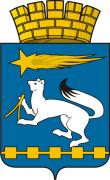 ДУМА ГОРОДСКОГО ОКРУГА НИЖНЯЯ САЛДАР Е Ш Е Н И Е 23.08.2016                                                                                                № 68/6О  внесении изменений в   Правила землепользования и застройкигорода Нижняя Салда      	В соответствии с Земельным кодексом Российской Федерации, Градостроительным кодексом Российской Федерации, Федеральным законом от 06 октября 2003 года № 131-ФЗ «Об общих принципах организации местного самоуправления в Российской Федерации», пунктом 12 статьи 34 Федерального закона от 23 июня 2014 года № 171-ФЗ «О внесении изменений в Земельный кодекс Российской Федерации и отдельные законодательные акты Российской Федерации», с целью приведения видов разрешенного использования земельных участков в соответствии с Классификатором, утвержденным  приказом Минэкономразвития Российской Федерации от 01.09.2014 № 540 «Об утверждении классификатора видов разрешённого использования земельных участков», в соответствии с приказом Министерства экономического развития Российской Федерации от 30.09.2015 № 709 «О внесении изменений в классификатор видов разрешенного использования земельных участков, утвержденный приказом Минэкономразвития России от 01 сентября 2014 года № 540»,  руководствуясь Уставом городского округа Нижняя Салда,  Дума городского округа Нижняя СалдаР Е Ш И Л А :			1. Внести в  Правила землепользования и  застройки города Нижняя Салда, утвержденные решением Думы городского округа Нижняя Салда от 17.04.2008 № 3/9 (с изменениями, внесенными решениями Думы городского округа Нижняя Салда от 18.12.2012 № 16/2, от 23.01.2014  № 33/4, от 19.06.2014  № 38/9, от 18.09.2014 № 41/5, от 29.01.2015 № 47/5, от 21.05.2015 № 51/10, от 15.07.2015 № 53/8, от 15.10.2015 № 56/8, от 19.11.2015 № 57/12, от 17.12.2015 № 58/10, от 28.01.2016 № 60/4, от 28.04.2016 № 63/6, от 19.05.2016 № 64/9, от 21.06.2016 № 65/17) следующие изменения:1.1. В статье 73 «Градостроительные регламенты по видам и параметрам разрешенного использования недвижимости» части 3 «Градостроительные регламенты» наименование таблиц № 2 и № 3  изложить в следующей редакции:«Предельные (максимальные и (или) минимальные) размеры земельных участков и предельные параметры разрешенного строительства, реконструкции объектов капитального строительства».1.2. перечень основных видов разрешённого использования недвижимости  зоны П-2 «Зона производственных объектов 2 класса вредности» дополнить следующими видами:- производственная деятельность;- склады.1.3. перечень основных видов разрешённого использования недвижимости  зоны П-3 «Зона производственных объектов 3 класса вредности» дополнить следующим видом:- производственная деятельность.1.4. перечень основных видов разрешённого использования недвижимости  зоны П-4 «Зона производственных объектов 4 класса вредности» дополнить следующими видами:- производственная деятельность;- склады.1.5. перечень основных видов разрешённого использования недвижимости  зоны П-5 «Зона производственных объектов 5 класса вредности» дополнить следующими видами:- производственная деятельность;- склады.1.6. перечень основных видов разрешённого использования недвижимости зоны ОД(К)  «Общественно-деловая зона комплексная» дополнить следующим видом:- деловое управление.2. Опубликовать настоящее решение в газете «Городской вестник  плюс» и разместить на официальном сайте городского округа Нижняя Салда.		3. Контроль над исполнением настоящего решения возложить на главу городского округа Нижняя Салда Е.В. Матвееву.Глава городского округа                                                                  Е.В. Матвеева